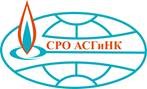 САМОРЕГУЛИРУЕМАЯ ОРГАНИЗАЦИЯАССОЦИАЦИЯ СТРОИТЕЛЕЙ ГАЗОВОГО И НЕФТЯНОГО КОМПЛЕКСОВ(СРО АСГиНК)ПРИСУТСТВОВАЛИ:Пономаренко Дмитрий Владимирович – Председатель Контрольной ко миссии;Скурихин Владимир Александрович – зам председателя Контрольной комиссии;Велентеенко Анатолий Михайлович;Воробей Олег Михайлович;Карпухин Александр Анатольевич;Кудряшов Василий Николаевич;Федоров Александр Александрович.Приглашенные:Летаев Андрей Евгеньевич – Заместитель генерального директора СРО АСГиНК;Ревин Анатолий Иванович – Главный специалист Контрольно-экспертного управления СРО АСГиНК;Пысина Людмила Анатольевна – Начальник финансово-экономического управления СРО АСГиНК.Кворум имеется.Заседание Контрольной комиссии Саморегулируемой организации Ассоциация строителей газового и нефтяного комплексов правомочно.Председательствовал – Пономаренко Дмитрий Владимирович.Секретарь – Карпухин Александр Анатольевич.ПОВЕСТКА ДНЯ:Утверждение плана выездных проверок членов СРО АСГиНК во 2 квартале 2022 года.Утверждение плана документарных проверок членов СРО АСГиНК во 2 квартале 2022 года.О рассмотрении документов, предоставленных членами Ассоциации для внесения изменений в реестр членов СРО АСГиНК.СЛУШАНИЯ: 1. По данному вопросу повестки дня – докладчик В.А. СкурихинВ.А. Скурихин представил Контрольной комиссии для утверждения проект плана выездных проверок членов СРО АСГиНК в во 2 квартале 2023 года в соответствии с приложением № 1 к данному протоколу.Голосование:По данному вопросу повестки дня решили:Утвердить план выездных проверок членов СРО АСГиНК во 2 квартале 2023 года в соответствии с приложением № 1 к данному протоколу.2. По данному вопросу повестки дня – докладчик В.А. СкурихинВ.А. Скурихин представил Контрольной комиссии для утверждения проект плана документарных проверок членов СРО АСГиНК во 2 квартале 2023 года в соответствии с приложением № 2 к данному протоколу.Также, А.И. Ревин предложил учесть следующие изменения в плане документарных проверок:Учитывая исключение из Реестра членов СРО в соответствии с заявлением о добровольном выходе учесть соответствующие правки в плане документарных проверок:1. ООО «Строительно-Монтажный Комплекс» (ИНН 7733361265); Голосование:По данному вопросу повестки дня решили:Утвердить план документарных проверок членов СРО АСГиНК во 2 квартале 2023 года в соответствии с приложением № 2 к данному протоколу.3. По данному вопросу повестки дня – докладчик В.А. СкурихинВ.А. Скурихин предложил Контрольной комиссии рассмотреть документы, предоставленные нижеуказанными организациями, входящими в состав СРО АСГиНК, на соответствие требованиям Градостроительного кодекса РФ и Положению о членстве в СРО АСГиНК, в том числе о требованиях к членам Ассоциации о размере, порядке расчета и уплаты вступительного взноса, членских и иных взносов, для внесения изменений в реестр членов СРО АСГиНК;- предложил Контрольной комиссии рекомендовать Совету Ассоциации внести изменения в реестр членов СРО АСГиНК, в соответствии с предоставленными заявлениями о внесении изменений по следующим организациям:- в связи с изменением идентификационных данных:1) Номер по реестру: 0070,Прежнее сокращенное наименование: ООО "ГазЭнергоСервис"Новое сокращенное наименование: ООО "ГЭС"Юридический адрес: 117393, г. Москва, улица Академика Пилюгина, д.22, этаж 17, помещение XXXIX, комната 1Фактический адрес: 117393, г. Москва, улица Академика Пилюгина, д.22, этаж 17, помещение XXXIX, комната 1ИНН / ОГРН: 7702599998 / 1067746456084Генеральный директор: Юркова Наталия Ивановна2) Номер по реестру: 0794,Наименование организации: ООО "ТРАЙДЕНТ-ИСТ"Прежний юридический адрес: 105066, г. Москва, ул. Красносельская Нижняя, д.35, стр.64, пом.1, комн. 18Новый юридический адрес: 125212, г. Москва, вн. тер. г. Муниципальный округ Головинский, Головинское шоссе, д.5, к.1, помещ. 145Фактический адрес: 125212, г. Москва, вн.тер.г. Муниципальный округ Головинский, Головинское шоссе, д.5, к.1, помещ.145ИНН / ОГРН: 7701981259 / 1127747220193Генеральный директор: Козлов Анатолий Анатольевич3) Номер по реестру: 0829,Наименование организации: ООО "ВостСибСпецМонтаж"Прежний юридический адрес: 119019, РОССИЯ, Г. МОСКВА, ВН.ТЕР.Г. МУНИЦИПАЛЬНЫЙ ОКРУГ АРБАТ, НОВЫЙ АРБАТ УЛ., Д. 21, ЭТАЖ 16, ПОМЕЩ. I, КОМ. 25Новый юридический адрес: 121099, г. Москва, вн. тер. г. Муниципальный округ Арбат, Новинский бульвар, д.11А, стр.1Фактический адрес: 121099, г. Москва, вн. тер. г. Муниципальный округ Арбат, Новинский бульвар, д.11А, стр.1ИНН / ОГРН: 7733263490 / 5157746180818Генеральный директор: Корякин Дмитрий ЮрьевичГолосование:По данному вопросу повестки дня решили:Документы, представленные вышеуказанными организациями, для внесения изменений в реестр членов СРО АСГиНК, признать соответствующими требованиям Градостроительного кодекса РФ и Положению о членстве в СРО АСГиНК, в том числе о требованиях к членам Ассоциации о размере, порядке расчета и уплаты вступительного взноса, членских и иных взносов.Рекомендовать Совету Ассоциации внести указанные в данном разделе изменения в реестр членов СРО АСГиНК следующим организациям:1) Номер по реестру: 0070, Наименование организации: ООО "ГЭС",2) Номер по реестру: 0794, Наименование организации: ООО "ТРАЙДЕНТ-ИСТ"3) Номер по реестру: 0829, Наименование организации: ООО "ВостСибСпецМонтаж".ПОВЕСТКА ДНЯ ИСЧЕРПАНА.Заседание Контрольной комиссии Саморегулируемой организации Ассоциация строителей газового и нефтяного комплексов закрыто.ПРОТОКОЛ ЗАСЕДАНИЯ КОНТРОЛЬНОЙ КОМИССИИПРОТОКОЛ ЗАСЕДАНИЯ КОНТРОЛЬНОЙ КОМИССИИПРОТОКОЛ ЗАСЕДАНИЯ КОНТРОЛЬНОЙ КОМИССИИ«15» марта 2023 г.Москва№ 246«ЗА»7 голосов«ПРОТИВ»0 голосов«ВОЗДЕРЖАЛОСЬ»0 голосов«ЗА»7 голосов«ПРОТИВ»0 голосов«ВОЗДЕРЖАЛОСЬ»0 голосов«ЗА»7 голосов«ПРОТИВ»0 голосов«ВОЗДЕРЖАЛОСЬ»0 голосовПредседатель Контрольной комиссииПономаренко Дмитрий ВладимировичСекретарьКонтрольной комиссииКарпухин Александр Анатольевич